 Culinary Arts Occupations 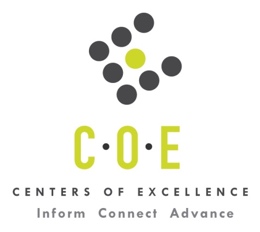 Labor Market Information ReportMonterey Peninsula CollegePrepared by the San Francisco Bay Center of Excellence for Labor Market ResearchNovember 2019RecommendationBased on all available data, there appears to be a large undersupply of Culinary Arts workers compared to the demand for this cluster of occupations in the Bay region and in the SC-Monterey sub-region (Monterey, San Benito, and Santa Cruz Counties). There is a projected annual gap of about 38,066 students in the Bay region and 3,214 students in the SC-Monterey Sub-Region.This report also provides student outcomes data on employment and earnings for programs on TOP 1306.30 - Culinary Arts in the state and region. It is recommended that these data be reviewed to better understand how outcomes for students taking courses on this TOP code compare to potentially similar programs at colleges in the state and region, as well as to outcomes across all CTE programs at Monterey Peninsula College and in the region. IntroductionThis report profiles Culinary Arts Occupations in the 12 county Bay region and in the SC-Monterey sub-region for the review of an existing program at Monterey Peninsula College. Occupational DemandTable 1. Employment Outlook for Culinary Arts Occupations in Bay RegionSource: EMSI 2019.2Bay Region includes Alameda, Contra Costa, Marin, Monterey, Napa, San Benito, San Francisco, San Mateo, Santa Clara, Santa Cruz, Solano and Sonoma CountiesTable 2. Employment Outlook for Culinary Arts Occupations in SC-Monterey Sub-RegionSource: EMSI 2019.2SC-Monterey Sub-Region includes Monterey, San Benito, and Santa Cruz CountiesJob Postings in Bay Region and SC-Monterey Sub-RegionTable 3. Number of Job Postings by Occupation for latest 12 months (October 2018 - September 2019)Source: Burning GlassTable 4a. Top Job Titles for Culinary Arts Occupations for latest 12 months (October 2018 - September 2019)             Bay RegionTable 4b. Top Job Titles for Culinary Arts Occupations for latest 12 months (October 2018 - September 2019)              SC-Monterey Sub RegionSource: Burning GlassIndustry ConcentrationTable 5. Industries hiring Culinary Arts Workers in Bay RegionSource: EMSI 2019.2Table 6. Top Employers Posting Culinary Arts Occupations in Bay Region and SC-Monterey Sub-Region (October 2018 - September 2019)Source: Burning GlassEducational SupplyThere are six (6) community colleges in the Bay Region issuing 308 awards on average annually (last 3 years) on TOP 1306.30 - Culinary Arts. There is one college (Cabrillo) in the Santa Cruz-Monterey Sub-Region issuing 36 awards on average annually (last 3 years) on this TOP code. Table 7. Awards on TOP 1306.30 - Culinary Arts in Bay RegionSource: Data Mart Note: The annual average for awards is 2015-16 to 2017-18.Gap AnalysisBased on the data included in this report, there is a large labor market gap in the Bay region with 38,374 annual openings for the Culinary Arts occupational cluster and 308 annual (3-year average) awards for an annual undersupply of 38,066 students. In the SC-Monterey Sub-Region, there is also a gap with 3,250 annual openings and 36 annual (3-year average) awards for an annual undersupply of 3,214 students.Student OutcomesTable 8. Four Employment Outcomes Metrics for Students Who Took Courses on TOP 1306.30 - Culinary ArtsSource: Launchboard Pipeline (version available on 10/21/19)Skills, Certifications and EducationTable 9. Top Skills for Culinary Arts Occupations in Bay Region (October 2018 - September 2019)Source: Burning GlassTable 10. Certifications for Culinary Arts Occupations in Bay Region (October 2018 - September 2019)Note: 81% of records have been excluded because they do not include a certification. As a result, the chart below may not be representative of the full sample.Source: Burning GlassTable 11. Education Requirements for Culinary Arts Occupations in Bay Region Note: 77% of records have been excluded because they do not include a degree level. As a result, the chart below may not be representative of the full sample.Source: Burning GlassMethodologyOccupations for this report were identified by use of skills listed in O*Net descriptions and job descriptions in Burning Glass. Labor demand data is sourced from Economic Modeling Specialists International (EMSI) occupation data and Burning Glass job postings data. Educational supply and student outcomes data is retrieved from multiple sources, including CTE Launchboard and CCCCO Data Mart.SourcesO*Net OnlineLabor Insight/Jobs (Burning Glass) Economic Modeling Specialists International (EMSI)  CTE LaunchBoard www.calpassplus.org/Launchboard/ Statewide CTE Outcomes SurveyEmployment Development Department Unemployment Insurance DatasetLiving Insight Center for Community Economic DevelopmentChancellor’s Office MIS systemContactsFor more information, please contact:Doreen O’Donovan, Research Analyst, for Bay Area Community College Consortium (BACCC) and Centers of Excellence (CoE), doreen@baccc.net or (831) 479-6481John Carrese, Director, San Francisco Bay Center of Excellence for Labor Market Research, jcarrese@ccsf.edu or (415) 267-6544Combined Food Preparation and Serving Workers, Including Fast Food (SOC 35-3021): Perform duties which combine preparing and serving food and nonalcoholic beverages.Entry-Level Educational Requirement: No formal educational credentialTraining Requirement: Short-term on-the-job trainingPercentage of Community College Award Holders or Some Postsecondary Coursework: 30%First-Line Supervisors of Food Preparation and Serving Workers (SOC 35-1012): Directly supervise and coordinate activities of workers engaged in preparing and serving food.Entry-Level Educational Requirement: High school diploma or equivalentTraining Requirement: NonePercentage of Community College Award Holders or Some Postsecondary Coursework: 39%Cooks, Restaurant (SOC 35-2014): Prepare, season, and cook dishes such as soups, meats, vegetables, or desserts in restaurants.  May order supplies, keep records and accounts, price items on menu, or plan menu.Entry-Level Educational Requirement: No formal educational credentialTraining Requirement: Moderate-term on-the-job trainingPercentage of Community College Award Holders or Some Postsecondary Coursework: 24%Chefs and Head Cooks (SOC 35-1011): Direct and may participate in the preparation, seasoning, and cooking of salads, soups, fish, meats, vegetables, desserts, or other foods.  May plan and price menu items, order supplies, and keep records and accounts. Entry-Level Educational Requirement: High school diploma or equivalentTraining Requirement: NonePercentage of Community College Award Holders or Some Postsecondary Coursework: 40%Occupation 2018 Jobs2023 Jobs5-Yr Change5-Yr % Change5-Yr Open-ingsAverage Annual Open-ings10% Hourly WageMedian Hourly WageCombined Food Preparation and Serving Workers, Including Fast Food 88,304  101,402 13,09815% 98,712  19,742 $11.05$12.97First-Line Supervisors of Food Preparation and Serving Workers 21,570  23,857 2,28711% 18,186  3,637 $12.05$17.98Cooks, Restaurant 46,138  49,941 3,8038% 37,153  7,431 $11.59$15.35Chefs and Head Cooks 6,723  7,282 5598% 4,862  972 $12.00$22.63Bakers 7,814  8,178 3635% 5,952  1,190 $11.26$15.41Total 199,285  221,512 22,22711% 191,868  38,374 $11.59$16.87Occupation 2018 Jobs2023 Jobs5-Yr Change5-Yr % Change5-Yr Open-ingsAverage Annual Open-ings10% Hourly WageMedian Hourly WageCombined Food Preparation and Serving Workers, Including Fast Food 8,054  9,039 98512% 8,703  1,741 $11.00$12.09First-Line Supervisors of Food Preparation and Serving Workers 1,881  2,049 1689% 1,544  309 $12.08$17.81Cooks, Restaurant 3,742  4,025 2838% 2,981  596 $11.34$14.56Chefs and Head Cooks 386  416 318% 277  55 $12.35$27.54Bakers 726  768 426% 563  113 $11.06$14.01Total17,14918,8071,65810%16,2523,250$11.57$17.20OccupationBay RegionSC-Monterey  Combined Food Preparation and Serving Workers, Including Fast Food10,625497  Cooks, Restaurant6,538319  First-Line Supervisors of Food Preparation and Serving Workers6,509287  Chefs and Head Cooks4,299134  Food Preparation Workers2,69185  Total32,9111,404Common TitleBayCommon TitleBayCook3,404Team Member, Food Service Industry401Line Cook1,793Dish Washer392Chef1,420Shift Lead387Food Service Worker1,301Chef de Cuisine371Team Member1,276Deli Clerk361Sous Chef1,248Barista302Prep Cook1,071Cashier296Executive Chef766Restaurant Supervisor285Baker674Kitchen Staff250Crew Member620Restaurant Service And Kitchen Team244Store Supervisor564Pastry Cook233Shift Leader508Kitchen Helper230Food team member448Food Prep230Restaurant Crew413Cake Decorator229Common TitleSC-MontereyCommon TitleSC-MontereyCook194Food Service Assistant16Line Cook61Lead Cook15Food Service Worker55Food team member15Prep Cook51Chef de Cuisine15Team Member45Supervisor13Chef38Associate Team Leader13Restaurant Crew35Station Attendant12Sous Chef34Shift Supervisor12Executive Chef32Shift Leader12Deli Clerk27Restaurant Shift Supervisor12Restaurant Service And Kitchen Team25Crew Member12Shift Lead23Kitchen Staff11Cake Decorator20Fast Food Team Member11Kitchen Assistant17Clerk11Industry – 6 Digit NAICS (No. American Industry Classification) CodesJobs in Industry (2018)Jobs in Industry (2022)% Change (2018-22)% in Industry (2018)Limited-Service Restaurants (722513)64,75765,34011%33%Full-Service Restaurants (722511)53,95554,2397%27%Snack and Nonalcoholic Beverage Bars (722515)23,21623,64020%12%Supermarkets and Other Grocery (except Convenience) Stores (445110)9,94810,0595%5%Food Service Contractors (722310)7,8988,06327%4%Caterers (722320)5,0995,09215%3%Hotels (except Casino Hotels) and Motels (721110)4,7914,8374%2%Elementary and Secondary Schools (Local Government) (903611)2,7672,7604%1%Cafeterias, Grill Buffets, and Buffets (722514)2,4952,436-4%1%EmployerBayEmployerBayEmployerSC-MontereyMarriott International Incorporated1,615Peet's215Pared77Pared1,052Specialtys Cafe Bakery207Hyatt57Compass Group Plc United States982H&R Block195Whole Foods Market, Inc.52Whole Foods Market, Inc.968Guckenheimer191Chipotle Mexican Grill51Compass Group807Jamba Juice181Target43Starbucks Coffee Company580Hyatt167Taco Bell36Chipotle Mexican Grill544Hilton Hotel Corporation162Panda Express33Panda Express437Compass Group Usa157Aramark31Target419Mod Pizza153New Seasons Market28Panera Bread412Susiecakes146Mount Hermon Association, Inc28Aramark378Benihana138Pebble Beach Resorts27Taco Bell309Einstein Noah Restaurant Group Inc (ENRGI)131Marriott International Incorporated27Sprouts Farmers Markets264Burger King113KFC27Boston Market260Interstate Hotels & Resorts109Compass Group Plc United States24Noahs New York Bagels249Vitality Bowls California105H&R Block23Sodexo237Compass Group Usa Incorporated105New Leaf Community Markets21Stanford University223Macy's104Instacart17CollegeSub-RegionAssociatesCertificate 18+ unitsCertificate Low unitNoncreditTotalCabrillo College SC-Monterey 10  6  20  36 City College of San Francisco Mid-Peninsula 27  -    27 Contra Costa College East Bay 3  19  6  28 Diablo Valley College East Bay 10  39  49 Laney College East Bay 21  37  58 San Francisco Ctrs Mid-Peninsula 29  29 Santa Rosa Junior College North Bay 9  63  9  81 Total Bay RegionTotal Bay Region 79  165  35  29  308 Total SC-Monterey Sub-RegionTotal SC-Monterey Sub-Region 10 6  20 0 36 2015-16Bay 
(All CTE Programs)Monterey Peninsula College (All CTE Programs)State (1306.30)Bay (1306.30)SC-Monterey (1306.30)Monterey Peninsula College (1306.30)% Employed Four Quarters After Exit74%78%66%68%77%63%Median Quarterly Earnings Two Quarters After Exit$10,550$13,648$6,036$6,767$7,702$7,702Median % Change in Earnings46%29%78%91%29%29%% of Students Earning a Living Wage63%71%38%41%53%53%SkillPostingsSkillPostingsSkillPostingsCooking11,271Basic Mathematics1,465Store Operations771Customer Service6,464Staff Management1,438Food Service Industry Knowledge757Food Preparation5,708Restaurant Experience1,351Repair744Cleaning5,583Cost Control1,349Purchasing735Food Safety4,577Hazard Analysis Critical Control Point (HACCP)1,275Meal Serving732Scheduling4,254Budgeting1,168Record Keeping671Food Service Experience3,998Machinery1,154Equipment Cleaning595Retail Industry Knowledge3,103Asset Protection1,014Cash Management594Cash Handling2,606Point of Sale System1,005Cash Register Operation586Customer Contact2,452Product Knowledge920Meal Preparation542Sales1,811Product Sales900Performance Appraisals523Safety Training1,776Supervisory Skills860Quality Management516Merchandising1,592Customer Checkout838Occupational Health and Safety512Guest Services1,512Quality Assurance and Control813Customer Complaint Resolution507Lifting Ability1,492Restaurant Management808Teaching489CertificationPostingsCertificationPostingsFood Handler Certification2,906Hazard Analysis and Critical Control Point (HACCP) Certification24ServSafe2,190Registered Dietitian19Driver's License1,456Certified Service Manager (CSM)19Food Service Certification1,331Project Management Certification15Certified Barista278Property and Casualty License14First Aid Cpr Aed123Certified Dietary Manager13Home Health Aide76Alcohol Awareness Certification13Training For Intervention Procedures (TIPS) Certification48Life and Health Insurance License11Leadership In Energy And Environmental Design (LEED) Certified43IT Infrastructure Library (ITIL) Certification11Security Clearance27Forklift Operator Certification11Food Safety Manager Certification27Cash Handling Certification11Certified Health Education Specialist27Occupational Safety and Health Administration Certification9Education (minimum advertised)Latest 12 Mos. PostingsPercent 12 Mos. PostingsHigh school or vocational training5,73377%Associate Degree80911%Bachelor’s Degree or Higher69912%